岡谷市まち・ひと・しごと創生総合戦略（骨子案）１　人口の現状分析　　【資料提供済み】　　・人口の動向　　・自然動態・社会動態　　・将来推計人口２　人口の将来展望　　【現在分析中】　　・将来展望に必要な調査・分析　　・人口の将来展望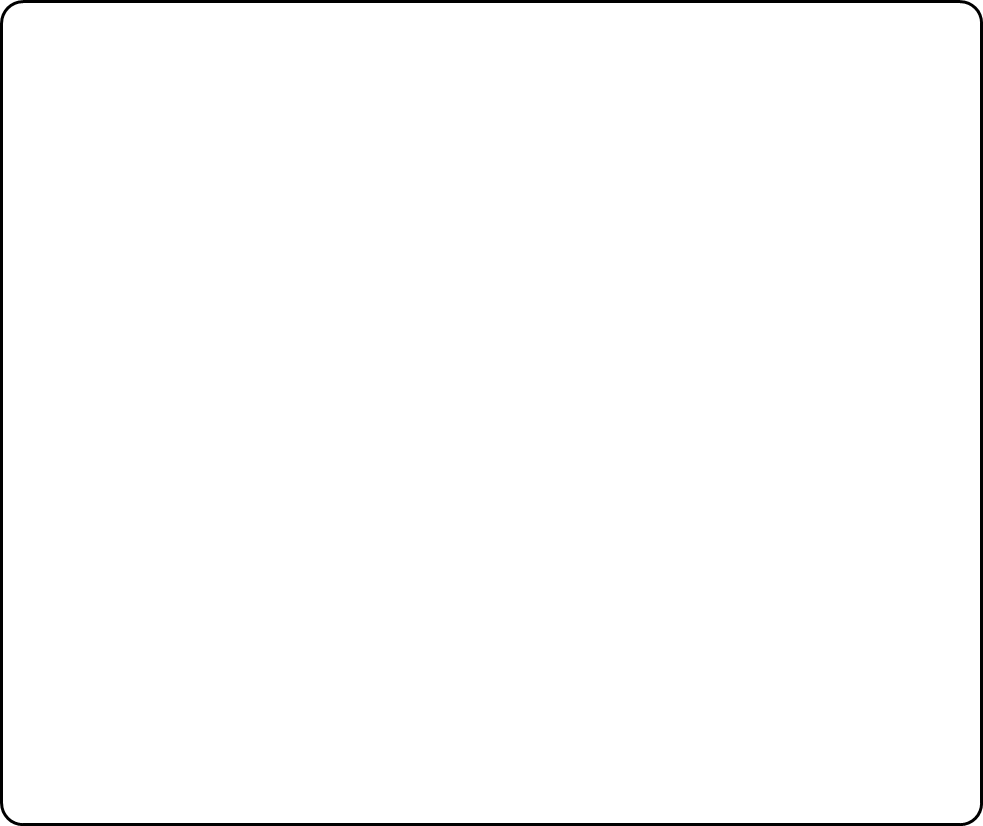 まち・ひと・しごとの創生に向けた政策5原則①自立性（構造的な問題に対処し、地方公共団体、民間事業者、個人等の自立につながる）②将来性（地方が自主的かつ主体的に、夢を持って前向きに取り組むことを支援する）③地域性（各地域の実態に合った施策を支援。国は支援の受け手側の視点に立って支援）④直接性（最大限の成果をあげるため、直接的に支援する施策を集中的に実施する）⑤結果重視（PDCAメカニズムの下、具体的な数値目標を設定し、効果検証と改善を実施する）政策の基本目標（４つの基本目標）　〈基本目標①〉　地方における安定した雇用を創出する〈基本目標②〉　地方への新しいひとの流れをつくる〈基本目標③〉　若い世代の結婚・出産・子育ての希望をかなえる〈基本目標④〉　時代に合った地域をつくり、安心な暮らしを守るとともに、地域と地域を連携する政策の基本戦略　　　Ⅰ　みんなで支える子育て安心戦略　　～自然減の抑制～Ⅱ　未来を担う人材定着戦略　　～社会増への転換～Ⅲ　経済自立戦略　　～仕事と収入の確保～Ⅳ　確かな暮らし実現戦略　　～人口減少下での地域の活力確保～政策の基本戦略（案）　〈基本戦略１〉　たくましい産業創造戦略　　　　　　　　　　　～しごとをつくり、安定した雇用を創出する～〈基本戦略２〉　岡谷ブランド発信戦略　　　　　　　　　　　～魅力を発信し、新しいひとの流れをつくる～〈基本戦略３〉　輝く子ども育成戦略　　　　　　　　　　　～結婚・妊娠・出産・子育て・教育の希望をかなえる～〈基本戦略４〉　安全・安心の伸展戦略　　　　　　　　　　　～活力ある安全・安心なまちをつくる～